GCSE New Grade Equivalent Numbers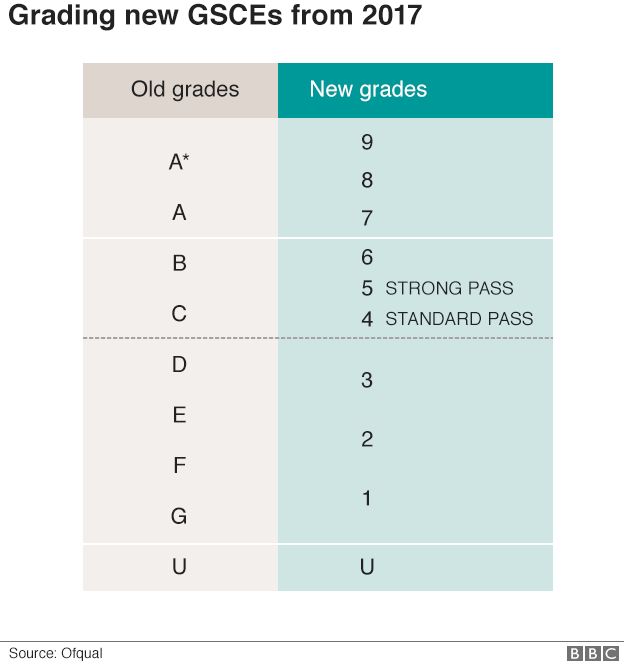 